วิธีการคิดคะแนน sdq๑. เปิดไฟล์ และ ก็อบปี้รายชื่อนักเรียนประจำชั้นของตนเองลงในแผ่นงานรายชื่อ(สังเกตแท็ปด้านล่าง)  ขอรายชื่อล่าสุดจากสำนักงานค่ะ หากต้องการให้ข้อมูลครบถ้วนควรกรอก เพศ วันเกิด เพื่อให้โปรแกรมสามารถบันทึกข้อมูลเด็กได้ครบถ้วน 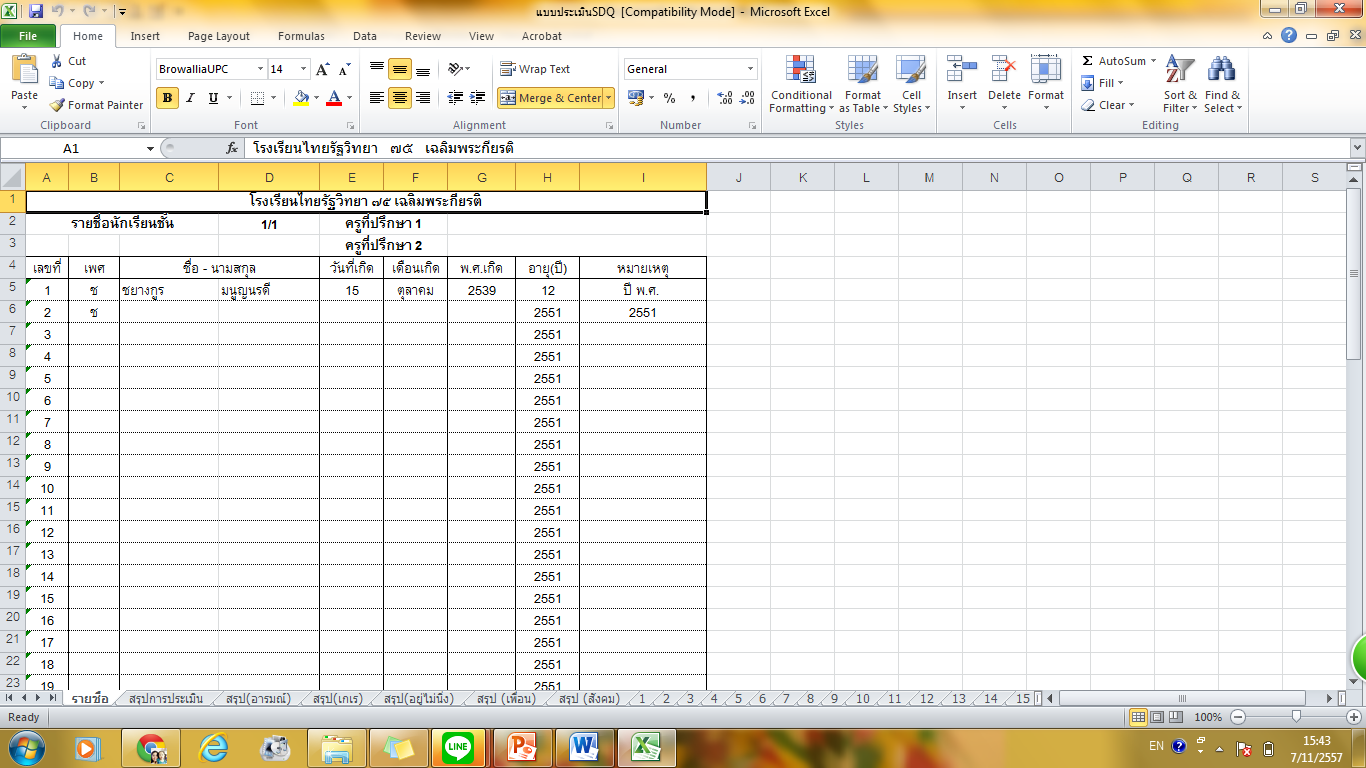 ๒. นำข้อมูล ครู นักเรียน ผู้ปกครอง กรอกตามแบบประเมิน ในแผ่นงานของนักเรียนแต่ละเลขที่ ซึ่งหากก็อบปี้รายชื่อลงในแผ่นงานรายชื่อแล้วชื่อนักเรียนเลขที่ 1 จะขึ้นอัตโนมัติที่หัวของแผ่นงานการคิดคะแนนนักเรียน  ให้นำข้อมูลกรอกลงในช่องคะแนนของแบบประเมินแต่ละข้อ เช่น หากครูประเมินนักเรียน ว่าจริง ให้กรอก เลข 3 ลงในโปรแกรม  โปรแกรมจะประเมินนักเรียนให้อัตโนมัติ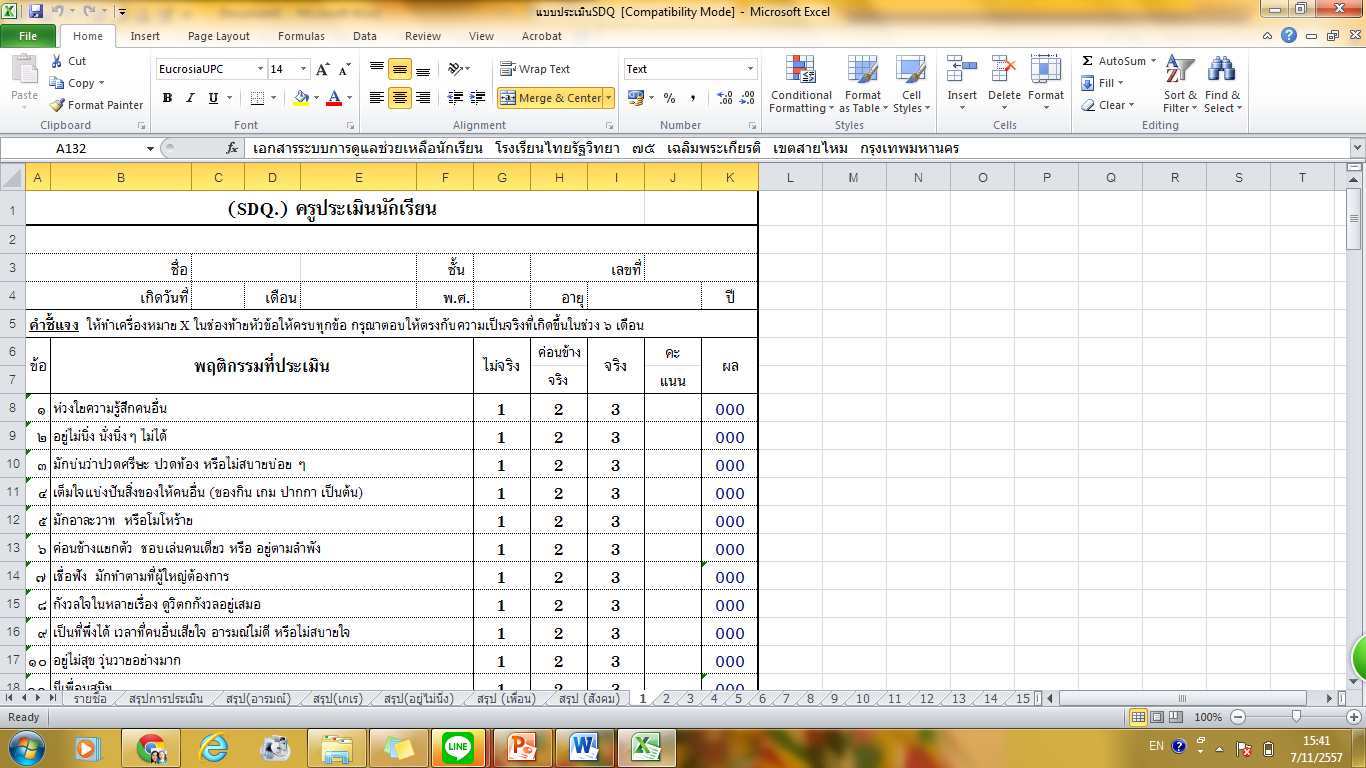 ๓. เมื่อกรอกคะแนนแล้วโปรแกรมจะประมวลผลสรุปในแท็บสรุป คณะครูสามารถพรินท์เก็บเข้าแฟ้มประจำชั้นได้ทันที